План работышкольного методического объединения  учителей  художественно-эстетического циклана 2021-2022 учебный годМетодическая тема ШМО: «Совершенствование качества образования через использование новых интерактивных форм обучения и педагогических технологий».Цель: Создание условий для личностного профессионального роста учителей МО средствами методической работы.Задачи работы МО учителей художественно-эстетического цикла:1.Повышение методического уровня обучения.2.Совершенствование качества современного урока, повышение егоэффективности, широкое применение всех средств современного обучения.3.Повышение качества знаний учащихся по предметам и создание научной базы знаний.4.Внедрение и использование информационных коммуникационныхтехнологий в образовательном процессе.5.Создание мотивационных условий для повышения квалификационных категорий учителей МО и участие в творческих конкурсах.Задачи организации внеклассной работы по предметам:- формирование и развитие информационного пространства и информационных ресурсов образования, обеспечивающих взаимодействие между всеми участниками образовательного процесса,- создание комфортных условий для интеллектуального продвижения учащихся, развития их творческих способностей, формирование устойчивых навыков у обучающихся, склонных к научно-исследовательской работе и творчеству.Продолжить работу по совершенствованию педагогического мастерства учителей, их профессионального уровня посредством:Выступление на педагогических советах;Выступления на МО;Работа по теме самообразования;Творческие отчеты;Публикации в периодической печати;Открытые уроки;Открытые уроки для учителей-предметников и коллег;Обучение на курсах повышения квалификации;Аттестация.Ожидаемые результаты работы:- рост качества знаний обучающихся;-овладение учителями МО системой преподавания предметов в соответствии с ФГОС НОО;-создание условий в процессе обучения для формирования у обучающихся ключевых компетентностей, УУД.Направления работы:1.Работа по дифференцированному обучению:Подготовка и использование дидактического материала с дифференцированными заданиями.Конструирование уроков и домашнего задания на основе дифференцированного обучения.(Сроки выполнения - в течение года)2.Работа с учащимися, имеющими высокий уровень учебной мотивации:Подбор заданий повышенной трудности.Подготовка к предметным олимпиадам.Участие в различных конкурсах, спортивных мероприятиях.(Сроки выполнения - в течение года)3.Работа с неуспевающими учениками:Подготовка индивидуальных карточек.Подбор индивидуальных заданий.(Сроки выполнения - в течение года)4.Работа по здоровьесбережению детей:Использование физкультминуток на уроках.Проведение уроков с использованием здоровьесберегающих технологий.Предупреждение травматизма во время занятий физкультурой, на уроках технологии.(Сроки выполнения - в течение года)5.Работа по активизации познавательной деятельности учащихся:Организация совместных проектов.Изучение и использование инновационных технологий в обучении.Активное использование ИКТ на уроках.Использование парных и групповых форм работы на уроках.Подготовка учащихся к олимпиадам, конкурсам, соревнованиям.(Сроки выполнения - в течение года)6.Проведение предметных недель технологии, искусства, музыки и спорта:Проведение открытых уроков и внеклассных мероприятий.Выставка творческих работ учащихся.Выпуск предметных стенгазет, подготовка рефератов и презентаций.(Сроки выполнения - в течение года)7.Повышение профессионального роста учителя, обобщение и распространение педагогического опыта:Изучение новинок учебно - методической литературы.Участие в предметных семинарах, мастер- классах, конкурсах.Прохождение курсов повышения квалификации, аттестации.Взаимопосещение и анализ уроков.Проведение открытых уроков и внеклассных мероприятий.Оформление методического портфолио учителя.Направления деятельности:1. Аналитическая деятельность:Анализ методической деятельности за 2019-2020 учебный год и планирование на 2020-2021 учебный год.Анализ посещения открытых уроков.Изучение направлений деятельности педагогов (тема самообразования).Анализ работы педагогов с целью оказания помощи.2. Информационная деятельность:Изучение новинок в методической литературе в целях совершенствования педагогической деятельности.Работа с ФГОС НОО.Пополнение тематической папки «Методические объединения учителей физической культуры, технологии, музыки, ОБЖ и ИЗО.3.Организация методической деятельности:Выявление затруднений, методическое сопровождение и оказание практической помощи педагогам в рамках ФГОС НОО;4. Консультативная деятельность:Консультирование педагогов по вопросам тематического планирования.Консультирование педагогов с целью ликвидации затруднений в педагогической деятельности.Консультирование педагогов по вопросам в сфере формирования универсальных учебных действий в рамках ФГОС НОО.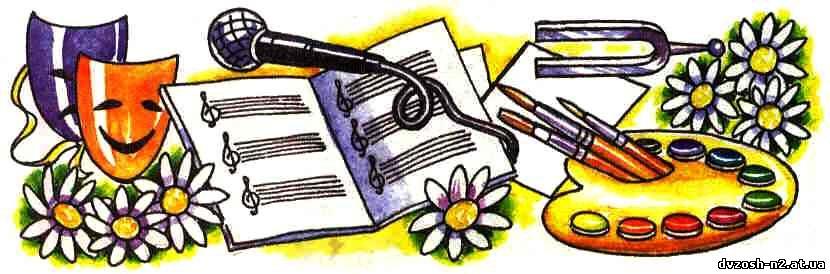 Организационные формы работы:1. Заседания методического объединения.2. Методическая помощь и индивидуальные консультации по вопросам преподавания предмета , организации внеурочной деятельности.3. Взаимопосещение уроков педагогами.4. Выступления учителей на МО, практико-ориентированных семинарах, педагогических советах.5. Посещение семинаров, встреч в образовательных учреждениях города.6. Повышение квалификации педагогов на курсах.7. Прохождение аттестации педагогических кадров.Работа с учителями по вопросам:Система работы над ошибками,Работа учителя, учеников над творческими заданиями,Работа учителей с проектами учащихся,Совершенствование системы контроля знаний и умений учащихсяПлан работы МО учителей эстетического цикла на 2021-2022 учебный годЗаседание №1 (август)Тема: «Освоение новых современных форм и методов работы – залог качественного обучения».Планирование работы МО учителей технологии, ОБЖ, ИЗО, музыки, физкультуры. Рассмотрение рабочих программ, элективных курсов, дополнительного образования.1.Общие положения. Обсуждение.2.Анализ работы МО за 2020-2021 учебный год. Отчет руководителя ШМО за 2020-2021 год. 3.Планирование и обсуждение плана работы МО на 2021-2022 учебный год.4.Утверждение плана работы МО на 2021-2022 учебный год.5.План открытых мероприятий (уроки, проектные работы). Проверка рабочих программ.6. График спортивных соревнований «Старты надежд». Учителя физ.культуры.7.Рассмотрение учебной нагрузки .8.Участие в городских МО.9. Журналы по технике безопасности.10. Проведение первого тура школьных олимпиад по, ОБЖ, физической культуре и технологии..11. Работа со слабоуспевающими и одаренными учащимися во внеурочное время.Заседание №2 (ноябрь)Тема: «Использование современных технологий, как одно из средств мотивации и эффективности учебной деятельности»1.Доклад: Клепальченко Л.П. на тему:«Использование современных технологий, как одно из средств мотивации и эффективности учебной деятельности на уроках музыки».2.Участие в муниципальном туре олимпиад по ОБЖ, технологии и физкультуре.3.Отчет об участии  в  соревнованиях и мероприятиях.4.Понятие универсальных учебных действий учащихся. Способы формирования УУД на уроках физической культуры, технологии, музыки, ИЗО и ОБЖ (на основе ФГОС).5.Корректировка и утверждение тем самообразования учителей.6.Подведение итогов первой четверти по технологии, ОБЖ, физической культуре, ИЗО и музыки.7.Использование информационно – коммуникационных образовательных ресурсов;8.Участие в республиканских и городских конкурсах;9.Участие в мероприятиях, посвященных Дню учителя»;Заседание №3 (январь)Тема: «Культура здоровья как фактор формирования здоровьесберегающей среды школы»1.Доклад: Пашаева Л.А. и Плотникова О.А. на тему:«Здоровьесберегающие технологии на уроках технологии и физической культуры».2.Итоги муниципальной олимпиады.3.Выполнение практической и теоретической частей рабочих программ по предметам цикла. Подведение итогов успеваемости во второй четверти и первом полугодии.4.Проведение предметной недели по музыке и изобразительному искусству, технологии, физической культуре и ОБЖ 5.Участие в городских соревнованиях по физической культуре (Согласно  плану)Заседание № 4 (март)Тема: Диагностика состояния качества обучения – как один из путей преодоления пробелов в знаниях учащихся.1.Доклад: Алиев Р.Б. на тему: «Работа классного руководителя по воспитанию ответственного отношения к учебе»2.Отчет о проведении предметных недель3.Анализ работы за 3 четверть.4.Подведение итогов успеваемости учащихся за третью четверть.5.Отчет об участие в школьных и городских соревнованиях и мероприятиях.7.Проведение итоговой промежуточной аттестации по предметам цикла за 2021-2022 учебный год.8.Знакомство с новыми положениями и требованиями к аттестации учителей.9.Анализ открытых уроков.10.Анализ работы МО за I полугодие.Заседание № 5 (май)Тема: «Результаты педагогической  деятельности по совершенствованию образовательного процесса».Руководитель ШМО1.Выполнение учебных программ по предметам цикла за четвертую четверть, второе полугодие, учебный год.Анализ работы методического объединения учителей физической культуры, технологии, музыки, ИЗО и ОБЖ за 2021-2022 учебный год.2.Индивидуальная методическая работа учителя (отчет по самообразованию).3.Подведение итогов работы учителей.4.Выполнение учебных программ.5. Перспективы на новый 2022-2023 учебный год.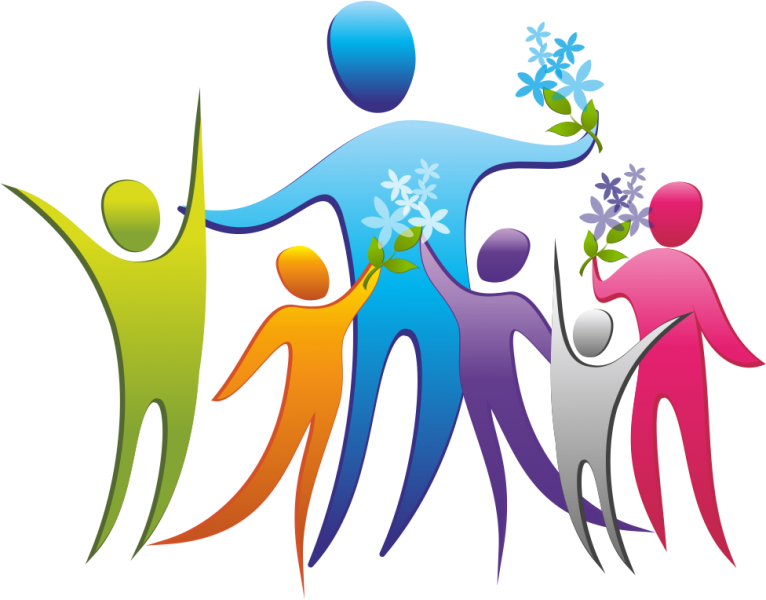                    СОСТАВ МЕТОДИЧЕСКОГООБЪЕДИНЕНИЯ.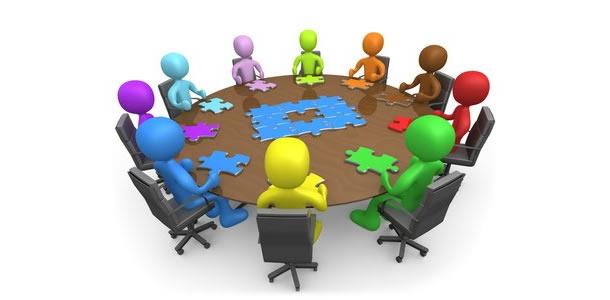 Темы самообразования учителей.Плотникова Ольга Александровна – «Применение проектной деятельности науроках технологии для повышения интереса к предмету и реализации творческой активности обучающихся».Казиев Эхлиман Имамалиевич - «Проектная деятельность учащихся на  уроках  технологии как средство активизации   познавательных интересов учащихся»Алиев Расул Бадрудинович  – «Поисково-исследовательская деятельность на уроках  ОБЖ»Нагель Георгий Владимирович – «Спортивно-оздоровительные направления на уроках физкультуры и во внеурочной деятельности»Феремузов Джафар Феремузович - «Развитие физических качеств на уроках легкой атлетики»Клепальченко Людмила Павловна – «Творческая деятельность на уроках музыки, как средство развития духовно-нравственной сферы учащихся с помощью внедрения новых образовательных стандартов» Пашаева Людмила Александровна - «Развитие образовательного, воспитательного и оздоровительного потенциала учащихся на занятиях физкультуры»Узунова Валентина Ильинична - «Содержание, формы организации и методика проведения урока физкультуры»Баранец Татьяна Романовна - «Физические качества учащихся и методы их воспитания»Шрамко Светлана Вячеславовна - «Развитие творческой активности учащихся на уроках изобразительного искусства»№ П/ПФ.И.О. учителяДолжностьСтажКатегория1Плотникова Ольга АлександровнаУчитель технологии17Первая2Алиев Расул БадрудиновичОрганизатор-преподаватель ОБЖ и физкультуры2---3Пашаева Людмила АлександровнаУчительфизкультуры25 Высшая4Узунова Валентина ИльиничнаУчительфизкультуры45 Высшая5Клепальченко Людмила ПавловнаУчитель музыки47Высшая6Чемерисова Татьяна РомановнаУчительфизкультуры3Молодой специалист7Казиев Эхлиман  ИмамалиевичУчитель технологии30Соответствие с заним.должностью8Шрамко Светлана ВячеславовнаУчитель ИЗО24        Высшая9Нагель Георгий ВладимировичУчительфизкультуры2Молодой специалист10Феремузов Джафар ФеремузовичУчительфизкультуры42Первая 